Oct. 10-14th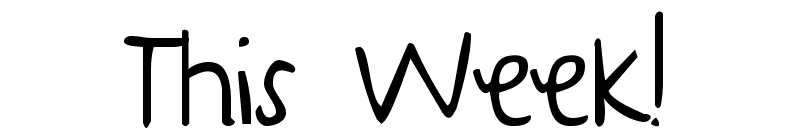 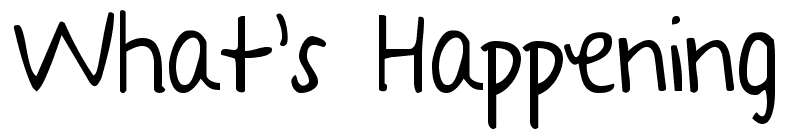 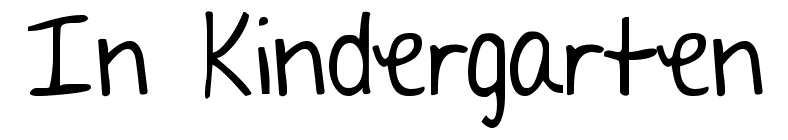 Notes: We will start thinking about differences in guppies (our newest animal) and our goldfish.  If you need help scheduling goal conferences online, please let me know.  Thanks!  Cooler weather is right around the corner.  My recommendation is that all children bring out their coats daily, and can take off if they get hot.  We make the verbal connection, with how we need to “protect” our bodies.  Have a great week!!   A learning goal I have for this week is:To recognize, write and say the sound of Ff & Nn letters and others we have practicedTo write many “ar” word family words on my ownTo read my Friday word book to others at home 4 or more timesTo explain facts about a toddler & characteristics that make it different from a babyTo CONTINUE to sound out words in both reading & writing---stretching our wordsWrite numerals 0-9 on a line with no guidance.  Count 1:1 an amount up to 9 pointing or moving each object while counting them. To celebrate reading!!  WE ARE ALL READERS!  Find things you can point at, and read with families. Monday10thWord & letter work related to Ff Francy Fish & Nn Nigel Night-owlMusic and movement with Mrs. SarahPlease welcome our newest animals---guppies & goldfishWriters stretch out words to find the letter soundsSets of 7 in scattered configurations/ write 0-7Readers continue to point to words they readTuesday11thWord & letter work related to Ff &  Nn-      HandwritingReaders are brave when they get to hard words-focus on soundingWhat is a toddler?  How are they different from a baby?Writers think about details with their writing-focus on soundingCompare and counts in linear and array configurationsWednesday12thWord & letter work related to “ar” word familiesMusic and movement with Mrs. SarahReaders reread old favorites  -remember to say more and moreWriters add more details to pictures and storiesUp to 8 in scattered configurations & 0-8 writingThursday13thWord & letter work related to phonics/sounds with Ff & NnToddlers on the run… how to they move & changes in their dev.Writers write letters to their teacherReaders ask themselves questions about what they are readingHow do the goldfish and guppies get along?  Body parts? Diff/simOrganize & count to 9 with varied geometric shapes in linear & arrayFriday14thAll building morning meeting in City Center-  All are invited 10:25-Word & letter work related to “My Ff & Nn  Word Book” creationsReaders celebrate reading old favorites & share with partners***Bring in and share a favorite storybook part 2—this may be one you have memorized, reading on own, or can picture read Reading buddies with TBD  classroomWriters write letters to their writing partners